Инструктаж по ДОСТУПНОЙ СРЕДЕ.С 1 января 2016 г. вступили в силу основные положения Федерального закона от 1 декабря 2014 г. № 419-ФЗ «О внесении изменений в отдельные законодательные акты Российской Федерации по вопросам социальной защиты инвалидов в связи с ратификацией Конвенции о правах инвалидов». Этим Законом и другими нормативно-правовыми актами в течение последних нескольких лет в Российской Федерации с целью реализации положений  Конвенции о правах инвалидов создана обновленная правовая база для создания доступной среды для инвалидов.В целях исполнения ст. 15 Федерального закона «О социальной защите инвалидов в РФ», которая предусматривает необходимость осуществлять инструктирование или обучение специалистов, работающих с инвалидами, по вопросам, связанным с обеспечением доступности для них объектов социальной, инженерной и транспортной инфраструктур и услуг  проведем инструктаж.Глава 1.Конвенция ООН о правах инвалидов – основные положения, касающиеся обеспечения доступности для инвалидов объектов социальной инфраструктуры и услуг.	Основным международным документом, устанавливающим права инвалидов во всем мире, является Конвенция о правах инвалидов, принятая Генеральной Ассамблеей ООН 13 декабря 2006 г.	Данная Конвенция после ратификации ее Российской Федерацией 25 сентября 2012 г. в соответствии со статьей 15 Конституции РФ стала частью российского законодательства. Ее применение на территории нашей страны осуществляется путем принятия государственными органами нормативно-правовых актов, конкретизирующих способы реализации конкретных положений Конвенции.В статье 1 Конвенции установлено, что ее цель заключается в поощрении, защите и обеспечении полного и равного осуществления всеми инвалидами всех прав человека и основных свобод, а также в поощрении уважения присущего им достоинства.Для достижения этой цели в статье 3 Конвенции закреплен ряд принципов, на которых базируются все ее остальные положения. К этим принципам, в частности, относятся:- полное и эффективное вовлечение и включение в общество;- равенство возможностей;- недискриминация;- доступность.Указанные принципы логически вытекают один из другого. Для того, чтобы обеспечить полное вовлечение и включение инвалида в общество, необходимо предоставить ему равные с другими людьми возможности. Для этого инвалид не должен подвергаться дискриминации. Основным способом устранения дискриминации инвалидов является обеспечение доступности.Согласно статье 9 Конвенции чтобы наделить инвалидов возможностью вести независимый образ жизни и всесторонне участвовать во всех аспектах жизни, должны приниматься надлежащие меры для обеспечения инвалидам доступа наравне с другими к физическому окружению, к транспорту, к информации и связи, включая информационно-коммуникационные технологии и системы, а также к другим объектам и услугам, открытым или предоставляемым для населения, как в городских, так и в сельских районах. Эти меры, которые включают выявление и устранение препятствий и барьеров, мешающих доступности, должны распространяться, в частности:- на здания, дороги, транспорт и другие внутренние и внешние объекты, включая школы, жилые дома, медицинские учреждения и рабочие места;- на информационные, коммуникационные и другие службы, включая электронные службы и экстренные службы.В тех случаях, когда инвалидам не обеспечивается доступность услуг и архитектурных объектов, происходит их дискриминация.В статье 2 Конвенции дискриминация по признаку инвалидности определяется как любое различие, исключение или ограничение по причине инвалидности, целью или результатом которого является умаление или отрицание признания, реализации или осуществления наравне с другими всех прав человека и основных свобод в политической, экономической, социальной, культурной, гражданской или любой иной области.Согласно статье 5 Конвенции государства запрещают любую дискриминацию по признаку инвалидности и гарантируют инвалидам равную и эффективную правовую защиту от дискриминации на любой почве. Это, в частности, означает, что государство устанавливает обязательные для исполнения требования, направленные на обеспечение доступности для инвалидов деятельности организаций, предоставляющих услуги населению.Доступность для инвалидов достигается с помощью разумного приспособления. В статье 2 Конвенции разумное приспособление определяется как внесение, когда это нужно в конкретном случае, необходимых и подходящих модификаций и коррективов, не становящихся несоразмерным или неоправданным бременем, в целях обеспечения реализации или осуществления инвалидами наравне с другими всех прав человека и основных свобод.Разумное приспособление заключается в том, что деятельность организации приспосабливается для инвалидов двумя способами. Во-первых, обеспечивается доступность зданий и сооружений данной организации путем оборудования их пандусами, широкими дверными проемами, надписями шрифтом Брайля, и т.п. Во-вторых, обеспечивается доступность для инвалидов услуг этих организаций путем изменения порядка их предоставления, оказания инвалидам дополнительной помощи при их получении, и т.п.С помощью разумного приспособления формируется доступная среда для инвалидов. В целом, универсальный дизайн направлен на то, чтобы сделать обстановку, предметы максимально пригодными для использования всеми категориями граждан.Глава 2Виды нарушений функций организма, приводящие к инвалидности, и вызываемые ими ограничения способности осуществлять социально-бытовую деятельность.Установление инвалидности в соответствии с российским законодательством.Инвалид – лицо, которое имеет нарушение здоровья со стойким расстройством функций организма, обусловленное заболеваниями, последствиями травм или дефектами, приводящее к ограничению жизнедеятельности и вызывающее необходимость его социальной защиты.При этом под ограничением жизнедеятельности понимается полная или частичная утрата лицом способности или возможности осуществлять самообслуживание, самостоятельно передвигаться, ориентироваться, общаться, контролировать свое поведение, обучаться и заниматься трудовой деятельностью. Основные категории жизнедеятельности человека.Условиями признания гражданина инвалидом являются:– нарушение здоровья со стойким расстройством функций организма, обусловленное заболеваниями, последствиями травм или дефектами;– ограничение жизнедеятельности;– необходимость осуществления мер социальной защиты, включая реабилитацию.В зависимости от степени расстройства функций организма гражданину, признанному инвалидом, устанавливается I, II или III группа инвалидности. I группа инвалидности устанавливается при наиболее тяжелых расстройствах функций организма, III группа инвалидности – при наиболее легких. Ребенку (лицу в возрасте до 18 лет) не зависимо от тяжести расстройства функций организма устанавливается категория «ребенок – инвалид».Наряду с термином «инвалид» в нормативных актах и специальной литературе используется термин «маломобильные группы населения» МГН. К маломобильным группам населения здесь отнесены: инвалиды, люди с временным нарушением здоровья, беременные женщины, люди старших возрастов, люди с детскими колясками и т.п.». Таким образом, МГН – это более широкая категория людей, включающая в себя инвалидов.2. Систематизация форм инвалидности для решения вопросов доступности.Для решения вопросов создания доступной среды жизнедеятельности на объектах социальной инфраструктуры разработана классификация форм инвалидности.В зависимости от формы инвалидности лицо сталкивается с определенными барьерами, мешающими ему пользоваться зданиями, сооружениями и предоставляемыми населению услугами наравне с остальными людьми.3.Краткая характеристика барьеров окружающей среды для инвалидов разных формДля инвалидов, передвигающихся на креслах-колясках, барьерами различной степени выраженности могут быть пороги, ступени, неровное, скользкое покрытие, неправильно установленные пандусы, отсутствие поручней, высокое расположение информации, высокие прилавки, отсутствие места для разворота на кресло-коляске, узкие дверные проемы, коридоры, отсутствие посторонней помощи при преодолении препятствий (при необходимости) и др. физические и информационные барьеры.Для инвалидов с нарушениями опорно-двигательного аппарата барьерами различной степени выраженности могут быть:для лиц, передвигающихся самостоятельно с помощью тростей, костылей, опор –  пороги, ступени, неровное, скользкое покрытие, неправильно установленные пандусы, отсутствие поручней, отсутствие мест отдыха на пути движения и др. физические барьеры;для лиц, не действующих руками –  препятствия при выполнении действий руками (открывание дверей, снятие одежды и обуви и т.д., пользование краном, клавишами и др.), отсутствие  помощи  на объекте социальной инфраструктуры для  осуществления  действий руками;Для инвалидов с нарушениями  зрения барьерами различной степени выраженности могут быть отсутствие тактильных указателей, в том числе направления движения, информационных указателей, преграды на пути движения (стойки, колонны, углы, стеклянные двери без контрастного обозначения и др.); неровное, скользкое покрытие, отсутствие  помощи  на объекте социальной инфраструктуры для   получения информации и ориентации и др.Для инвалидов с нарушениями слуха барьерами различной степени выраженности могут быть отсутствие зрительной информации, в том числе при чрезвычайных ситуациях на объекте социальной инфраструктуры, отсутствие возможности подключения современных технических средств реабилитации (слуховых аппаратов) к системам информации (например, через индукционные петли), электромагнитные помехи при проходе через турникеты, средства контроля для лиц с кохлеарными имплантами, отсутствие  сурдопереводчика, тифлосурдопереводчика и др. информационные барьеры.Для инвалидов с нарушениями   умственного развития барьерами различной степени выраженности могут быть отсутствие понятной  для усвоения информации на объекте социальной инфраструктуры,  отсутствие  помощи  на объекте социальной инфраструктуры для   получения информации и ориентации и др.Глава 3Этика общения с инвалидами.	1. Понятие «этика», философия независимой жизни, Декларация независимости инвалидаВажной составляющей деятельности по обеспечению доступности зданий, сооружений и предоставляемых населению услуг является соблюдение этических правил общения с инвалидами.Этика – учение о морали, нравственности. Важнейшими категориями этики являются: «добро», «зло», «справедливость», «благо», «ответственность», «долг», «совесть» и т.д.Составной частью этики является профессиональная этика – совокупность морально-этических и нравственных норм и модель поведения специалиста в соответствующей профессиональной сфере.Профессиональная этика для каждого из специалистов – не просто формальное требование, а главенствующий принцип ежедневной деятельности. Быть носителем этических принципов важно по нескольким причинам: соблюдение профессиональной этики ведет к успешному оказанию гражданам услуг, характерных для сферы деятельности учреждения, созданию и поддержанию репутации учреждения, а также формированию положительной культуры в учреждении или организации.Составной частью философии социальной защиты инвалидов является философия независимой жизни.Общие принципы и цели независимости инвалида сформулированы в Декларации независимости инвалида.ДЕКЛАРАЦИЯ НЕЗАВИСИМОСТИ ИНВАЛИДАНе рассматривайте мою инвалидность как проблему. Не надо меня жалеть, я не так слаб, как кажется. Не рассматривайте меня как пациента, так как я просто ваш соотечественник. Не старайтесь изменить меня. У вас нет на это права. Не пытайтесь руководить мною. Я имею право на собственную жизнь, как любая личность. Не учите быть меня покорным, смиренным и вежливым. Не делайте мне одолжения. Признайте, что реальной проблемой, с которой сталкиваются инвалиды, является их социальное обесценивание и притеснение, предубежденное отношение к ним. Поддержите меня, чтобы я мог по мере сил внести свой вклад в общество. Помогите мне познать то, что я хочу. Будьте тем, кто заботится, не жалея времени, и кто не борется в попытке сделать лучше. Будьте со мной, даже когда мы боремся друг с другом. Не помогайте мне тогда, когда я в этом не нуждаюсь, если это даже доставляет вам удовольствие. Не восхищайтесь мною. Желание жить полноценной жизнью не заслуживает восхищения. Узнайте меня получше. Мы можем стать друзьями. Будьте союзниками в борьбе против тех, кто пользуется мною для собственного удовлетворения. Давайте уважать друг друга. Ведь уважение предполагает равенство. Слушайте, поддерживайте и действуйте. 2. Правила этикета при общении с инвалидами.Работниками организаций, предоставляющих услуги населению, должна быть оказана помощь инвалидам в преодолении барьеров, мешающих получению ими услуг наравне с другими лицами.Совокупность способностей, знаний и умений, необходимых для эффективного общения при оказании помощи инвалидам в преодолении барьеров называется коммуникативная эффективность.Коммуникативная компетентность необходима каждому. Для специалистов профессионально значимыми являются умения правильно воспринимать и понимать другого человека, грамотно оказывать услуги в учреждении или организации.       Развитие коммуникативных умений складывается из следующих основных навыков:избегать конфликтных ситуаций;внимательно слушать инвалида и слышать его;регулировать собственные эмоции, возникающие в процессе взаимодействия;обеспечивать высокую культуру и этику взаимоотношений;цивилизовано противостоять манипулированию.Существуют общие правила этикета при общении с инвалидами, которыми могут воспользоваться работники организаций, предоставляющих услуги населению, в зависимости от конкретной ситуации:1.   Обращение к человеку: когда вы разговариваете с инвалидом, обращайтесь непосредственно к нему, а не к сопровождающему или сурдопереводчику, которые присутствуют при разговоре.2.   Пожатие руки: когда вас знакомят с инвалидом, вполне естественно пожать ему руку: даже те, кому трудно двигать рукой или кто пользуется протезом, вполне могут пожать руку — правую или левую, что вполне допустимо. 3.  Называйте себя и других: когда вы встречаетесь с человеком, который плохо или совсем не видит, обязательно называйте себя и тех людей, которые пришли с вами. Если у вас общая беседа в группе, не забывайте пояснить, к кому в данный момент вы обращаетесь, и назвать себя.4.     Предложение помощи: если вы предлагаете помощь, ждите, пока ее примут, а затем спрашивайте, что и как делать.5.  Адекватность и вежливость: обращайтесь с взрослыми инвалидами как с взрослыми. Обращайтесь к ним по имени и на ты, только если вы хорошо знакомы.6.    Не опирайтесь на кресло-коляску: опираться или виснуть на чьей-то инвалидной коляске – то же самое, что опираться или виснуть на ее обладателе, и это тоже раздражает. Инвалидная коляска – это часть неприкасаемого пространства человека, который ее использует.7. Внимательность и терпеливость: когда вы разговариваете с человеком, испытывающим трудности в общении, слушайте его внимательно. Будьте терпеливы, ждите, когда человек сам закончит фразу. Не поправляйте его и не договаривайте за него. Никогда не притворяйтесь, что вы понимаете, если на самом деле это не так. Повторите, что вы поняли, это поможет человеку ответить вам, а вам — понять его.8. Расположение для беседы: когда вы говорите с человеком, пользующимся инвалидной коляской или костылями, расположитесь так, чтобы ваши и его глаза были на одном уровне, тогда вам будет легче разговаривать. Разговаривая с теми, кто может, читать по губам, расположитесь так, чтобы на Вас падал свет, и Вас было хорошо видно, постарайтесь, чтобы Вам ничего (еда, сигареты, руки), не мешало.9. Привлечение внимания человека: чтобы привлечь внимание человека, который плохо слышит, помашите ему рукой или похлопайте по плечу. Смотрите ему прямо в глаза и говорите четко, но имейте в виду, что не все люди, которые плохо слышат, могут читать по губам.10. Не смущайтесь, если случайно допустили оплошность, сказав "Увидимся" или "Вы слышали об этом...?" тому, кто не может видеть или слышать.Также разработаны правила этикета для лиц с разными расстройствами функций организма. Список правил достаточно велик. Если сомневаетесь, рассчитывайте на свой здравый смысл и способность к сочувствию. Относитесь к другому человеку, как к себе самому, точно так же его уважайте — и тогда оказание услуги в учреждении и общение будут эффективными.Категории жизнедеятельностиСодержание категории жизнедеятельностиСпособность к самообслуживаниюЭто способность человека самостоятельно осуществлять основные физиологические потребности, выполнять повседневную бытовую деятельность, в том числе навыки личной гигиеныСпособность к самостоятельному передвижениюЭто способность самостоятельно перемещаться в пространстве, сохранять равновесие тела при передвижении, в покое и при перемене положения тела, пользоваться общественным транспортомСпособность к ориентацииЭто способность к адекватному восприятию личности и окружающей обстановки, оценке ситуации, к определению времени и места нахожденияСпособность к общениюЭто способность к установлению контактов между людьми путем восприятия, переработки, хранения, воспроизведения и передачи информацииСпособность контролировать свое поведениеЭто способность к осознанию себя и адекватному поведению с учетом социально-правовых и морально-этических нормСпособность к обучениюЭто способность к целенаправленному процессу организации деятельности по овладению знаниями, умениями, навыками и компетенцией, приобретению опыта деятельности (в том числе профессионального, социального, культурного, бытового характера), развитию способностей, приобретению опыта применения знаний в повседневной жизни и формированию мотивации получения образования в течение всей жизниСпособность к трудовой деятельностиСпособность осуществлять трудовую деятельность в соответствии с требованиями к содержанию, объему, качеству и условиям выполнения работыБуквенное обозначениеФормы инвалидностиГрафическое изображениеКИнвалиды, передвигающиеся на креслах-колясках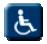 ОИнвалиды с нарушениями опорно-двигательного аппарата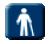 СИнвалиды с нарушениями зрения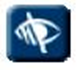 ГИнвалиды с нарушениями слуха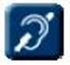 УИнвалиды с нарушениями умственного развития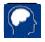 